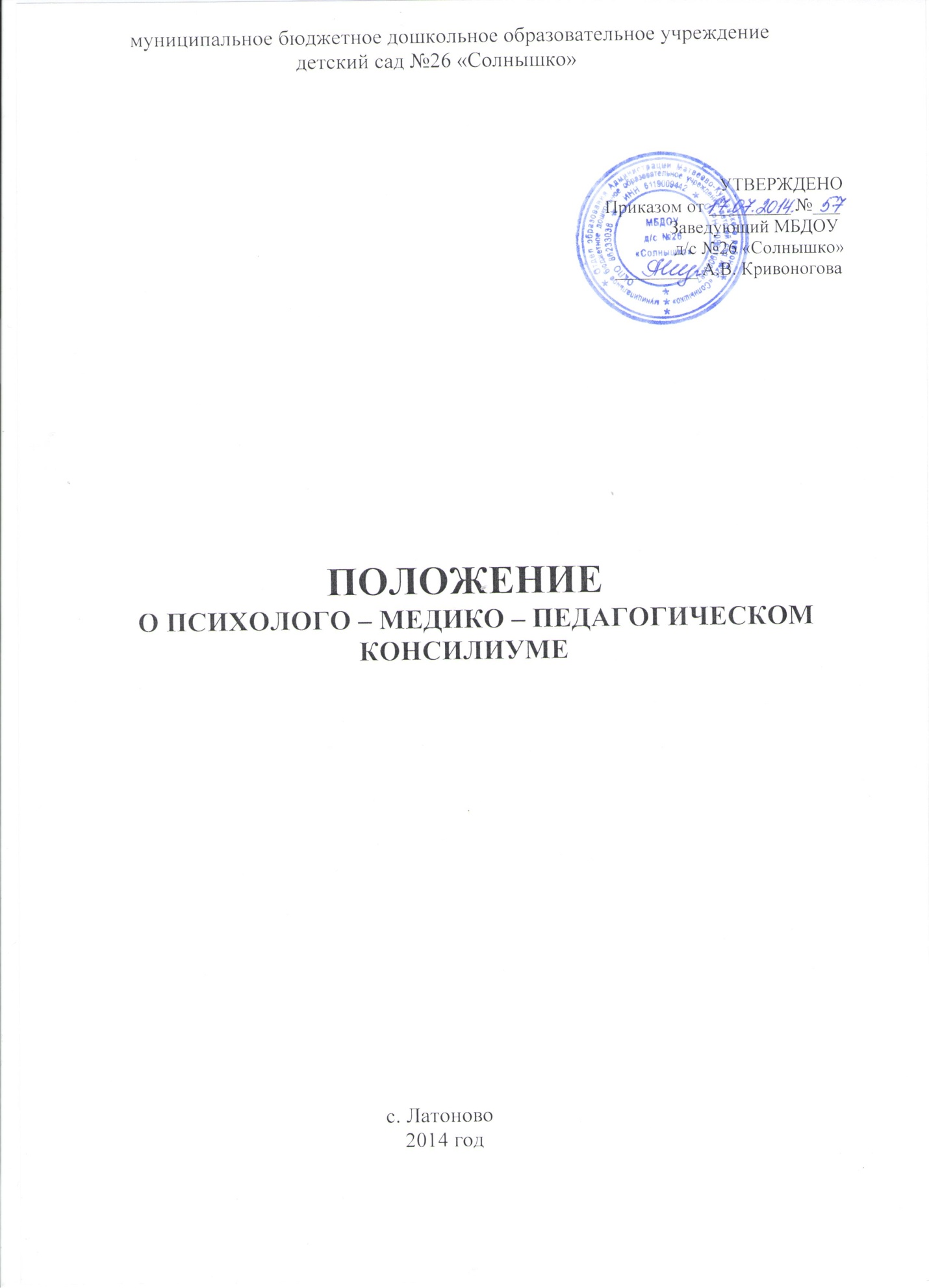 Общие  положенияКонсилиум является формой методической работы педагогического коллектива и взаимодействия специалистов, объединяющихся для психолого-медико-педагогического сопровождения воспитанников с отклонениями в развитии в условиях дошкольного образовательного учреждения (далее – ДОУ). Это систематически действующее совещание лиц, участвующих в учебно-воспитательной работе ДОУ, наделенное правом давать рекомендации. Консилиум осуществляет свою деятельность в соответствии с Федеральным законом от 29.12.2012 № 273-ФЗ "Об образовании в Российской Федерации", письмом Минобразования России от 27.03.2000 № 27/901-6   "О   психолого-медико-педагогическом   консилиуме (ПМПК) образовательногоучреждения", Уставом ДОУ.Консилиум создается на базе ДОУ приказом заведующего ДОУ. Консилиум осуществляет свою деятельность, взаимодействуя с педсоветом, медицинской, логопедической и психологической службами ДОУ и всеми звеньями учебно-воспитательного процесса. 2. Основные направления консилиума.Целью деятельности консилиума является обеспечение диагностико- коррекционного психолого-медико-педагогического сопровождения воспитанников, исходя из реальных возможностей ДОУ и в соответствии с возрастом, индивидуальными особенностями, состоянием соматического и нервно-психического здоровья воспитанников.     2.2. Консилиум собирается для установления педагогического диагноза и выработки коллективного решения о мерах коррекционного воздействия, контролирует родителей, воспитателей, специалистов   по   вопросам профилактики, лечения, воспитания, обучения, педагогической поддержки детей с особыми возможностями здоровья, готовит документы на районную комиссию в случае неясного диагноза или при отсутствии положительной динамики в развитии и воспитании ребенка.Диагностическая функция консилиума предусматривает разработку рекомендаций и программ индивидуальной коррекционной работы с детьми. Реабилитирующая функция предполагает защиту интересов ребенка, попавшего	в неблагоприятные семейные или учебно-воспитательные условия.2.5. Основными направлениями деятельности консилиума являются:– выработка коллективных рекомендаций по психолого-педагогической работе; – комплексное воздействие на личность ребенка; –   консультативная   помощь   семье   в   вопросах   коррекционно- развивающего воспитания и обучения;– социальная защита ребенка в случаях неблагоприятных условий жизни или психотравмирующих обстоятельств; – охрана и укрепление соматического и психологического здоровья с учетом индивидуальных потребностей и возможностей ребенка. Задачи  консилиума.Главная задача консилиума – определение основных направлений, форм и сроков коррекционно-развивающего процесса.3.2. В задачи консилиума входят:– организация и проведение комплексного изучения личности ребенка с использованием диагностических методик психолого-педагогического обследования; – выявление уровня и особенностей развития познавательной деятельности, психической и физической подготовленности воспитанников;–    определение    характера    и    продолжительности    специальной (коррекционной) помощи в рамках, имеющихся в образовательном учреждении возможностей;– выбор оптимальных для развития ребенка образовательных программ, соответствующих уровню его подготовки к обучению;– согласование планов работы различных специалистов; – профилактика физических, интеллектуальных и психологических перегрузок, эмоциональных срывов; организация оздоровительных мероприятий; – подготовка и ведение документации, отражающей развитие ребенка, динамику его состояния;– составление подробного заключения о состоянии здоровья и развития ребенка на городскую психолого-медико-педагогическую комиссию.Организация работы консилиума и документация.Обследование ребенка специалистами консилиума осуществляется по инициативе сотрудников ДОУ или родителей (законных представителей). Заседания консилиума разделяются на плановые, которые проводятся один раз в квартал, и внеплановые. Совещание специалистов может быть также созвано экстренно, в связи с острой необходимостью.4.2. Организация заседаний проводится в два этапа:– подготовительный этап предусматривает сбор предварительных диагностических данных, которые необходимо уточнить и дифференцировать на заседании; – на основном этапе проводится заседание консилиума, на которое приглашаются ребенок и его родители. 4.3. На период подготовки заседания консилиума и реализации рекомендаций назначается ведущий специалист – педагог-психолог, проводящий коррекционно-развивающее обучение. Он отслеживает динамику развития ребенка и эффективность оказываемой помощи, выступает с инициативой повторных направлений на психолого-медико-педагогическую комиссию.4.4. На заседании консилиума каждый специалист, участвовавший в коррекционной работе с детьми, представляет составленные на основе обследования заключение (представление) и рекомендации (психологические и педагогические). 4.5. Схема заседания предусматривает:– организационный момент; – заслушивание заключений (представлений) специалистов, их дополнение ведущим специалистом, врачом и другими членами консилиума; – собеседование с родителями; – собеседование с ребенком; – постановку психолого-педагогического диагноза; – обмен мнениями и предложениями по коррекции развития; – выработку рекомендаций; – разработку программы индивидуальной коррекционной работы с ребенком. 4.6. Педагогом-психологом ведется журнал комплексного динамического наблюдения за ребенком, составной частью которого являются протокол первичного обследования, представления (заключения) и рекомендации специалистов, коллегиальное заключение и программа специальной коррекционной помощи.Состав консилиума.В заседаниях консилиума принимают участие постоянные и временные члены. Постоянными	членами   консилиума   по   приказу   заведующего   ДОУ являются:– педагог-психолог; -учитель-логопед;- воспитатели.Они присутствуют на каждом заседании консилиума, участвуют в его подготовке и контролируют выполнение рекомендаций.Председателем консилиума является заведующий ДОУ. Заместителем председателя назначается педагог-психолог, который организует работу консилиума в соответствии с Положением о деятельности консилиума. Председатель ставит в известность родителей и специалистов о необходимости обсуждения проблемы ребенка и организует подготовку и проведение заседания консилиума. Обследование ребенка проводится каждым специалистом консилиума индивидуально с учетом реальной возрастно-психофизической нагрузки. 5.6. Обязанности педагога-психолога:– углубленное изучение особенностей интеллектуального развития детей,их личностных и поведенческих реакций;– оказание методической помощи педагогам в оценке интеллектуального развития ребенка, основных качеств его личности, мотивации, эмоциональной сферы;– разработка коррекционной программы индивидуального развития ребенка и построение программы совместных действий с другими специалистами.5.7. Воспитатель дает ребенку характеристику с описанием трудностей в его воспитании и обучении, участвует в собеседовании с родителями, планирует индивидуальную работу с детьми.5.8.Временные    члены    консилиума    приглашаются    по    мере необходимости.